§2062.  Peer Support Projects1.  Initiation of project.  When 100 or more employees of a single employer are laid off, the department shall initiate a peer support project to assist the affected employees.  The department may initiate a project when 50 or more employees are laid off if the bureau determines that a peer support project is warranted, after considering the particular needs of the affected workforce and the affected communities.[PL 1999, c. 506, §1 (NEW); PL 1999, c. 506, §3 (AFF).]2.  Employment and role of peer support workers.  For each project, the department shall employ one or more peer support workers who must be displaced nonmanagerial employees from the affected workforce.  The department shall attempt in all cases to hire one peer support worker for each 50 affected employees and to hire at least 2 peer support workers for each project.  A peer support worker shall serve as a worker advocate and an information source connecting the affected workers and the State's workforce development programs.  The peer support worker shall use the resources of local  employment assistance programs as well as state programs. The department shall collaborate with employee representatives in hiring and overseeing peer support workers.  The department shall ensure that peer support workers have an opportunity to receive training and to work as a team even if they are geographically dispersed.[PL 1999, c. 506, §1 (NEW); PL 1999, c. 506, §3 (AFF).]3.  Duration of project.  The department shall determine the duration of each project, taking into consideration the size, scope and nature of the layoff and the period of time over which the layoffs occur.[PL 1999, c. 506, §1 (NEW); PL 1999, c. 506, §3 (AFF).]SECTION HISTORYPL 1999, c. 506, §1 (NEW). PL 1999, c. 506, §3 (AFF). The State of Maine claims a copyright in its codified statutes. If you intend to republish this material, we require that you include the following disclaimer in your publication:All copyrights and other rights to statutory text are reserved by the State of Maine. The text included in this publication reflects changes made through the First Regular and First Special Session of the 131st Maine Legislature and is current through November 1. 2023
                    . The text is subject to change without notice. It is a version that has not been officially certified by the Secretary of State. Refer to the Maine Revised Statutes Annotated and supplements for certified text.
                The Office of the Revisor of Statutes also requests that you send us one copy of any statutory publication you may produce. Our goal is not to restrict publishing activity, but to keep track of who is publishing what, to identify any needless duplication and to preserve the State's copyright rights.PLEASE NOTE: The Revisor's Office cannot perform research for or provide legal advice or interpretation of Maine law to the public. If you need legal assistance, please contact a qualified attorney.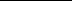 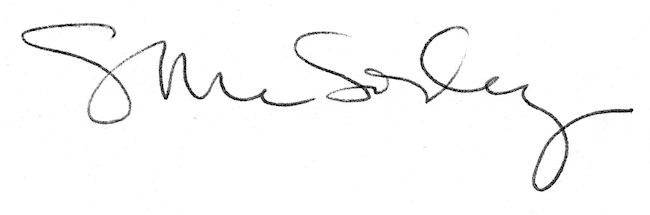 